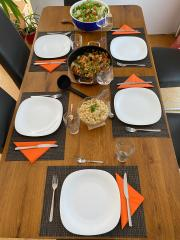 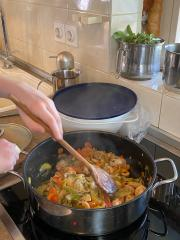 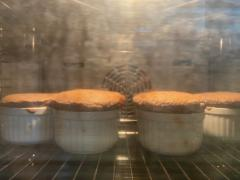 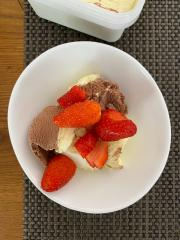 Naravoslovni dan- Kuhar za en dan Aleksander, 6.r